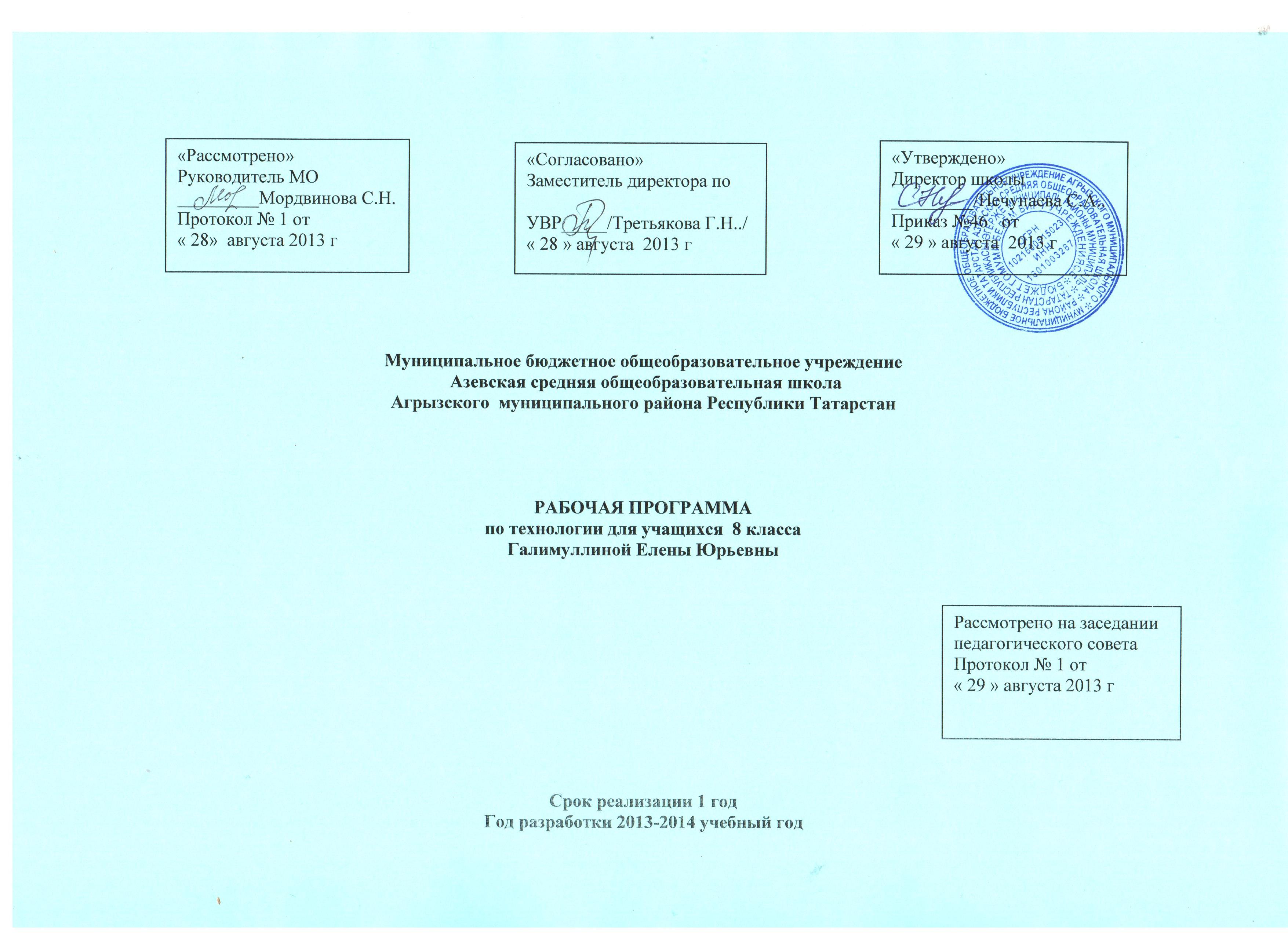 Учебно – методическое планированиепо                  технологии8  класс         Учитель   Галимуллина Елена ЮрьевнаКоличество часов   35Всего   35  часов,  в неделю    1 часПлановых контрольных работ____2______,практических работ_________Планирование составлено на основе следующих документов: - Федеральный компонент государственного стандарта основного общего образования, утвержденный Приказом Минобразования РФ от 05. 03. 2004 года № 1089; - Базисный учебный план общеобразовательных учреждений Российской Федерации, утвержденный приказом Минобразования РФ № 1312 от 09. 03. 2009, - примерная программа основного общего образования  «Технология», созданная на основе федерального компонента государственного образовательного стандарта; утвержденный приказом от 24.02. 2012 г. № 943\12;- федеральный перечень учебников,  рекомендованных (допущенных) к использованию в образовательном процессе в образовательных  учреждениях, реализующих программы общего образования; - требования к оснащению образовательного процесса в соответствии с содержательным наполнением учебных предметов федерального компонента государственного образовательного стандарта.Учебник:  В.Д.Симоненко «Технология. Обслуживающий труд» 8 класс М.Вентана – Граф, 2010Дополнительная литература: Маркуцкая С.Э. Технология: Обслуживающий труд. Тесты. 5-7 классы / Маркуцкая С.Э. – М.: Издательство “Экзамен”, 2006. – 128с. (Серия “Учебно-методический комплект”)Павлова М.Б., Питт Дж., Гуревич М.И., Сасова И.А. Метод проектов в технологическом образовании школьников: Пособие для учителя / Под ред. И.А. Сасовой. – М.: Вентана-Граф, 2007. – 296 с.: ил.ПОЯСНИТЕЛЬНАЯ ЗАПИСКАРабочая программа составлена в соответствии с Федеральным компонентом государственного стандарта основного общего образования по технологии,  примерной программой основного общего образования «Технология. Программы начального и  основного общего образования»» М. «Вентана – Граф», 2010  по направлению «Технология. Обслуживающий труд; Рабочая программа имеет базовый уровень и  направлена на достижение следующих целей:освоение технологических знаний, основ культуры созидательного труда, представлений о технологической культуре на основе включения учащихся в разнообразные виды трудовой деятельности по созданию личностно или общественно значимых изделий;овладение общетрудовыми и специальными умениями, необходимыми для поиска и использования технологической информации, проектирования и создания продуктов труда, ведения домашнего хозяйства, самостоятельного и осознанного определения своих жизненных и профессиональных планов; безопасными приемами труда;развитие познавательных интересов, технического мышления, пространственного воображения, интеллектуальных, творческих, коммуникативных и организаторских способностей;воспитание трудолюбия, бережливости, аккуратности, целеустремленности, предприимчивости, ответственности за результаты своей  деятельности; уважительного отношения к людям различных профессий и результатам их труда; получение опыта применения политехнических и технологических знаний и умений в самостоятельной практической деятельности. Программа предусматривает формирование у учащихся общеучебных умений и навыков, универсальных способов деятельности и ключевых компетенции. Учебник:  Технология: 8 класс: учебник для учащихся общеобразовательных учреждений.- 2-е изд., перераб. / (Б.А. Гончаров, Е.В. Елисеева, А.А. Электов и др); под ред В.Д. Симоненко.- М.: Вентана-Граф, 2010. 208 с.: ил.Приоритетными виды общеучебной деятельности:определение адекватных способов решения учебной задачи на основе заданных алгоритмов. комбинирование известных алгоритмов деятельности в ситуациях, не предполагающих стандартное применение одного из них.творческое решение учебных и практических задач: умение мотивированно отказываться от образца, искать оригинальные решения; самостоятельное выполнение различных творческих работ; участие в проектной деятельности.	В программу включен раздел «Агротехника сельского хозяйства» (12 часов) в связи с проживанием в сельской местности. Поэтому  сокращено количество часов на изучение разделов «Семейная экономика» до 9 часов, и «Моя профессиональная карьера» до 4 часов.Программа по предмету «Технология» 8 класс выполняется в полном объеме. Уроки, приходящиеся на праздничные дни, проводятся за счет объединения часов, отведенных на изучение раздела «Агротехника сельскохозяйственного производства»ТРЕБОВАНИЯ  К  УРОВНЮ  ПОДГОТОВКИ  УЧАЩИХСЯ  8  КЛАССА
должны знать:- условия среды, необходимые для выращивания культурных растений; - состав и свойства почвы;- значение севооборотов;- виды удобрений, нормы и технику их внесения;- общую характеристику сорных растений и виды борьбы с ними;
- цели и значение семейной экономики;
- общие правила ведения домашнего хозяйства;
- роль членов семьи в формировании семейного бюджета;
- необходимость производства товаров и услуг как условия жизни общества    в целом и каждого его члена;- требования к рациональному питанию, значение пищевых веществ в жизни человека;
- цели и задачи экономики, принципы и формы предпринимательства; 
- сферы трудовой деятельности;- нормативные документы, гарантирующие права и регламентирующие обязанности работника;- способы получения информации о профессиональном самоопределении;- историю вышивания, виды художественной глади;- правила посева и посадки культурных растений;- правила посадки клубнеплодов.
должны уметь:
- анализировать семейный бюджет;
- определять прожиточный минимум семьи, расходы на учащегося;
- анализировать рекламу потребительских товаров;
- выдвигать деловые идеи;
- осуществлять самоанализ развития своей личности;
- соотносить требования профессий к человеку и его личным  достижениям;- выполнять разные виды художественной глади.

Уметь владеть компетенциями:информационно-коммуникативная компетенция;социально-трудовая компетенция;позновательно-смысловая компетенция;учебно-познавательная компетенция;профессионально-трудовой выбор;личностное саморазвитие.способны решать следующие жизненно-практические задачи: Использовать ПЭВМ: для решения технологических, конструкторских, экономических задач; как источник информации;Проектировать и изготавливать полезные изделия из конструкционных и поделочных материалов;Ориентироваться на рынке товаров и услуг;Определять расход и стоимость потребляемой энергии;СОДЕРЖАНИЕ УЧЕБНОГО МАТЕРИАЛАРаздел 1. Агротехника сельского хозяйства (6  часов)	Вводный инструктаж по ТБ. Правила поведения в кабинете.  Условия внешней среды, необходимые для выращивания культурных растений  (1  час)Внутренний распорядок и правила поведения в кабинете. Правила техники безопасности и санитарно-гигиенические требования при использовании инструментов, механизмов, машин. Правила оказания первой помощи. Организация рабочего местаОсновные условия внешней  среды: тепло, свет, вода, воздух и питательные вещества. Группы культурных растений по требовательности к теплу. Воздушно-газовый режим. Минеральное питание. Внешние признаки голодания растений.Основное понятие темы: группы растений: морозостойкие, зимостойкие, холодостойкие, теплолюбивые, жаростойкие, фотосинтез, культуры длинного и короткого дня, макроэлементы и микроэлементы.Состав и свойства почвы. Обработка почвы. (1  час)Состав почвы. Свойства почв. Основные типы почв. Кислотность почв. Средние дозы внесения извести в почвы различного механического состава. Обработка почвы. Поверхностная обработка почвы.Основные понятия темы: почвы, кислотность, почвенный раствор, известкование, система обработки почвы.Севообороты.  (1  час)Значение севооборота. Научные основы чередования культур. Предшественники. Классификация севооборотов.Основные понятия темы: севооборот: полевой, кормовой, специальный, схема севооборота, предшественники, пары, сидераты.Органические удобрения (1  час) Использование удобрений. Органические удобрения: виды, состав. Количество удобрений для внесения в почву. Техника для внесения удобрений. Зеленые удобрения.Основные понятия темы: удобрения, органические удобрения, навоз, навозная жижа, компост, птичий помет, зелёные удобрения.Минеральные удобрения (1  час)Минеральные удобрения. Простые удобрения. Комбинированные удобрения. Смешанные удобрения. Система удобрений.Основные понятия темы: минеральные удобрения: простые- азотные, фосфорные, калийные, комбинированные, смешанные, действующее вещество, система удобрений, норма и доза удобрения.Сорные растения и борьба с ними.  (1  час)Общая характеристика и классификация сорных растений. Меры борьбы с сорняками.Основные понятия темы: сорные растения или сорняки: непаразитные, паразитные и полупаразитные. Малолетние и многолетние, меры борьбы с сорняками: предупредительные, агротехнологические, биологические, химические.Творческое проектирование  (1  час)Проектные творческие работы (1  час)Тематика творческих проектов и этапы их выполнения. Выбор оборудования, инструментов и приспособлений. Технологическая последовательность выполнения проекта. Критерии оценивания проекта.Основные понятия темы:  тематика, этапы, критерии оценки, пояснительная записка.Раздел 2. Семейная экономика (9 часов)Семья, как экономическая ячейка общества (1 час)Понятие «семья». Роль семьи в государстве. Основные функции семьи. Семейная экономика как наука, ее задачи. Виды доходов и расходов семьи. Источники доходов школьниковПредпринимательство в семье (1 час)Понятие «прибыль»Предпринимательская деятельность, патент, лицензия, фирма.Потребности семьи (1 час)Понятие «потребность». Потребности, функциональные, ложные, материальные, духовные, физиологические, социальные. Потребности в безопасности и самореализации. Пирамида потребностей. Уровень благосостояния семьи классификация покупок. Анализ необходимости покупки. Потребительский портрет вещи. Правила покупкиИнформация о товарах. Торговые символы, этикетки штрих-код (1 час)Понятие «информация о товарах» Источники информации о товарах или услугах. Понятие «сертификация». Задачи сертификации. Виды сертификатов. Понятия «маркировка», «этикетка», «вкладыш»виды торговых знаков. Штриховое кодирование и его функции. Информация, заложенная в штрих-коде.Бюджет семьи. Доходная и расходная части бюджета (1 час)Понятие «Бюджет семьи», «доход», «расход». Бюджет сбалансированный, дефицитный, избыточный. Структура семейного бюджета. Виды доходов и расходов семьи.Расходы на питание (2 часа)Понятие «культура питания». Сбалансированное, рациональное питание. Правила покупки продуктов питания. Учет потребления продуктов питания в семье, домашняя расходная книгаСбережения. Личный бюджет (1 час)Способы сбережения денежных средств. Личный бюджет школьника. Учетная книга школьникаЭкономика приусадебного (дачного) участка (1 час)Приусадебный участок. Его влияние на семейный бюджет. Варианты использования приусадебного участка в целях предпринимательства. Правила расчета стоимости продукции садового участкаРаздел 3. Художественная обработка материалов. Творческий проект (9 часов)Художественное творчество. Подготовка  к вышивке гладью. Подготовительный этап проекта (1 час)Художественное творчество. Архаичные технологии. Виды художественной вышивки гладью. Подготовка  к вышивке гладью. Материалы, инструменты и приспособления для вышивки гладью.Техника владимирского шитья. Организационный этап проекта (1 час)Мастерская вышивка – владимирское шитье. История и техника владимирских швов. Приемы выполнения элементов владимирского шитья. Традиционные цвета владимирского шитья.Белая гладь. Технологический этап проекта. (1 час)Мастерская вышивка – белая гладь. История и техника белой глади. Приемы выполнения настила и элементов белой глади. Торжокское золотоное шитье, его применение, история и особенности выполненияАтласная гладь. Технологический  этап проекта (1 час)Применение атласной глади. Технология выполнения атласной глади петлеобразными стежками (стебельчатым швом). Формирование выпуклой формы узора с помощью укороченных рядовШтриховая гладь. Шов «узелки». Технологический этап проекта (1 час)Применение штриховой глади. Технология выполнения штриховой глади петлеобразными стежками (назад иглу).Применение шва «узелки». Технология его выполнения. Зависимость величины «узелка» от толщины нитки и количества навивок на иглуШов «рококо». Технологический  этап проекта (1 час)Применение шва «рококо». Технология его выполнения. Зависимость длины и формы «рококо» от величины стежка и количества навивок на иглу. Требования к игле при вышивании «узелков» и «рококо»Двусторонняя гладь. Технологический  этап проекта (1 час)Александровская гладь. История и технология выполнения двусторонней глади без настила. Прямое, косое и радиальное направления стежков в вышивкеХудожественная гладь. Технологический  этап проекта (1 час)Применение художественной глади. Технология ее выполнения. Достижение эффекта светотени с помощью стежков различной длины. Направление стежков в вышивке.Выставка творческих работ. Заключительный этап проекта (1 час)Реклама подготовленных  изделий.Самооценка проделанной работы Презентация  проектовРаздел 4. Моя профессиональная карьера (4 часа)Сферы современного производства. Классификация профессий (1 час)Основные составляющие производства. Виды массовых профессий сферы производства и сервиса. Региональный рынок труда и его конъюнктура.  Понятие о профессии, специальности и квалификации работника. Факторы, влияющие на уровень оплаты труда. Профессиональные интересы, склонности и способности (1 час)Профессиональные качества личности.  Право на выбор и ответственность за выборЖизненные планы, деятельность, карьера. Профессиональная пригодность (1 час)Пути получения профессионального образования. Виды учреждений профессионального образования. Где и как ищут работу. Требования, предъявляемые современным работодателем. Возможности построения карьеры в профессиональной деятельности. Профессиональная проба, её роль в профессиональном самоопределении (1 час)Составление карты «Мира профессий» в ближайшем территориальном окруженииРаздел 5 . Агротехника сельскохозяйственного производства (6  часов)Посевные качества семян (1  час)Семена. Посевные качества. Чистота семян. Всхожесть семян. Энергия прорастания. Масса семян. Посевная годность.Основные понятия темы: семена, посевные качества, чистота семян, всхожесть семян, энергия прорастания, масса 1000 семян, посевная годность.Подготовка семян к посеву (1  час)Намачивание. Барботирование. Воздушно-тепловая обработка. Проращивание. Закалка. Протравливание. Дражирование.Основные понятия темы: Намачивание, барботирование, воздушно-тепловая обработка, проращивание, закалка, протравливание, дражирование.Посев и посадка культурных растений (1  час)Сроки посева (посадки). Глубина заделки семян. Способы посева (посадки). Норма посева семян.Основные понятия темы: посев, посадка, способы посева: разбросной, рядовой, обычный рядовой, ленточный, узкорядный, широкорядный, пунктирный, квадратно-гнездовой; норма посева. Технология ухода за культурными растениями (1  час)Прикатывание. Боронование. Мульчирование. Прореживание. Букетировка. Междурядная обработка. Подкормка. Орошение. Интегрированная защита. Обрезка.Основные понятия темы: прикатывание, боронование, мульчирование, прореживание, букетировка,  междурядная обработка, подкормка, орошение, интегрированная защита, обрезка.Технология получения сортовых семян (1  час)Основы семеноводства. Организация системы семеноводства. Агротехнология семеноводства.Основные понятия темы: Семеноводство, селекция, сорт, местный и селекционный, гибрид, сортообновление, сортосемена, элитные семена, репродукция, сортовая прочистка, отбор маточников.Клубнеплоды (1  час)Характеристика группы. Биологические особенности. Сорта. Предшественники. Агротехнология. Вредители и болезни.Основные понятия темы: клубнеплоды: картофель, топинамбур.КАЛЕНДАРНО – ТЕМАТИЧЕСКОЕ  ПЛАНИРОВАНИЕУМК
    - для учащихся:   «Технология 8 класс» »: Учебник для учащихся 8 класса общеобразовательных  учреждений. – 2-е изд. Перераб./ Под ред. В.Д. Симоненко. –М.: Вентана-Граф, 2010.-208с.: ил.      «Твоя профессиональная карьера»: Учебник для учащихся 8-9 класса общеобразовательной школы./ Под ред. В.Д. Симоненко. –М.: «Вентана-Граф», 2009.-240с.   Основы производства; Выбор профессии. Проб. учебное пособие для учащихся 8-9 кл. средней школы./ Е.А. Климов.- М., Просвещение, 2008г.- для учителя:      Программа «Технология» 1-4, 5-11 классы, М., Просвещение 2008г.№ п\пТема урокаТеоретические сведенияПрактическая работаДидактическое обеспечениеПланируемый результат и уровень освоенияПланируемый результат и уровень освоенияДомашнее заданиеДата проведенияДата проведенияПримечание№ п\пТема урокаТеоретические сведенияПрактическая работаДидактическое обеспечениеПланируемый результат и уровень освоенияПланируемый результат и уровень освоенияДомашнее заданиеПланФактРаздел 1 Агротехника сельского хозяйства – 6 часовРаздел 1 Агротехника сельского хозяйства – 6 часовРаздел 1 Агротехника сельского хозяйства – 6 часовРаздел 1 Агротехника сельского хозяйства – 6 часовРаздел 1 Агротехника сельского хозяйства – 6 часовРаздел 1 Агротехника сельского хозяйства – 6 часовРаздел 1 Агротехника сельского хозяйства – 6 часовРаздел 1 Агротехника сельского хозяйства – 6 часовРаздел 1 Агротехника сельского хозяйства – 6 часов1Правила техники безопасности и санитарно-гигиенические требования при использовании инструментов, механизмов, Условия внешней среды, необходимые для выращивания культурных растений  Внутренний распорядок и правила поведения в кабинете. Правила оказания первой помощи. машин. Организация рабочего местаОсновные условия внешней  среды: тепло, свет, вода, воздух и питательные вещества. Группы культурных растений по требовательности к теплу. Воздушно-газовый режим. Минеральное питание. Внешние признаки голодания растений.Диагностика недостатка элементов питания с/х инвентарьЗнать условия среды, необходимые для выращивания культурных растенийЗнать условия среды, необходимые для выращивания культурных растений06.092Состав и свойства почвы. Обработка почвы. Состав почвы. Свойства почв. Основные типы почв. Кислотность почв. Средние дозы внесения извести в почвы различного механического состава. Обработка почвы. Поверхностная обработка почвы.Определение механического состава почвыс/х инвентарьЗнать состав и свойства почвыЗнать состав и свойства почвы13.093Севообороты.  Значение севооборота. Научные основы чередования культур. Предшественники. Классификация севооборотов.Составление схем севооборотовс/х инвентарьЗнать значение севооборотовЗнать значение севооборотов20.094Органические удобрения Использование удобрений. Органические удобрения: виды, состав. Количество удобрений для внесения в почву. Техника для внесения удобрений. Зеленые удобрения.Сбор семян цветочных культурс/х инвентарьЗнать виды удобрений, нормы и технику  внесения. ТБЗнать виды удобрений, нормы и технику  внесения. ТБ27.095Минеральные удобренияМинеральные удобрения. Простые удобрения. Комбинированные удобрения. Смешанные удобрения. Система удобрений.Сбор семян цветочных культур.с/х инвентарьЗнать виды минеральных удобренийЗнать виды минеральных удобрений04.106Сорные растения и борьба с ними. Нетоксичные средства защиты растений от вредителей и болезней  Общая характеристика и классификация сорных растений. Меры борьбы с сорняками.Определение сорных растений.с/х инвентарьЗнать общую характеристику сорных растений и виды борьбы с нимиЗнать общую характеристику сорных растений и виды борьбы с ними11.10Творческое проектирование (1 час)Творческое проектирование (1 час)Творческое проектирование (1 час)Творческое проектирование (1 час)Творческое проектирование (1 час)Творческое проектирование (1 час)Творческое проектирование (1 час)Творческое проектирование (1 час)Творческое проектирование (1 час)Творческое проектирование (1 час)Творческое проектирование (1 час)7Проектные творческие работы.Обсуждение проектных творческих работ. Знакомство с примерной тематикой проектной деятельности. Выбор темы. Выполнение творческого проектаБанк проектов. Образцы творческих проектов. Выбор темы проекта.Знать понятия проектирование, составляющие проектированияУметь определять тему проектаЗнать понятия проектирование, составляющие проектированияУметь определять тему проектаВыбрать тему проекта18.10Раздел 2 Семейная экономика – 9 часовРаздел 2 Семейная экономика – 9 часовРаздел 2 Семейная экономика – 9 часовРаздел 2 Семейная экономика – 9 часовРаздел 2 Семейная экономика – 9 часовРаздел 2 Семейная экономика – 9 часовРаздел 2 Семейная экономика – 9 часовРаздел 2 Семейная экономика – 9 часовРаздел 2 Семейная экономика – 9 часов8Семья, как экономическая ячейка общества. Анализ Понятие «семья». Роль семьи в государстве. Основные функции семьи. Семейная экономика как наука, ее задачи. Виды доходов и расходов семьи. Источники доходов школьниковОпределение видов расходов семьиПлакаты пакет задачЗнать понятия домашняя экономика, технология, семьяУметь определять функции семьи в обществе и в экономическом пространствеРешать задачи на развитие логического и творческого мышленияЗнать понятия домашняя экономика, технология, семьяУметь определять функции семьи в обществе и в экономическом пространствеРешать задачи на развитие логического и творческого мышления§ 125.109Предпринима-тельство в семьеПонятие «прибыль»Предпринимательская деятельность, патент, лицензия, фирма.Составление списка товаров и услуг, которые  могут быть источником дохода школьникаЗнать понятия прибыль, патент, лицензия, фирма.Уметь Знать понятия прибыль, патент, лицензия, фирма.Уметь § 2Выполнить практическую работу № 201.1110Потребности семьиПонятие «потребность». Потребности, функциональные, ложные, материальные, духовные, физиологические, социальные. Потребности в безопасности и самореализации. Пирамида потребностей. Уровень благосостояния семьи классификация покупок. Анализ необходимости покупки. Потребительский портрет вещи. Правила покупкиРасчет затрат на приобретение необходимых для учащегося 8 класса вещей. Определение положительных и отрицательных качеств вещейКомпьютерные распечатки текстовЗнать понятия потребности семьи, материальные и духовные потребностиУметь классифицировать человеческие потребностиВерно оценивать личные потребности при помощи тестовЗнать понятия потребности семьи, материальные и духовные потребностиУметь классифицировать человеческие потребностиВерно оценивать личные потребности при помощи тестов§ 3Принести этикетки от различных товаров, упаковки15.1111Ориентация на рынке товаров и услуг. Информация о товарах. Торговые символы, этикетки штрих-кодПонятие «информация о товарах» Источники информации о товарах или услугах. Понятие «сертификация». Задачи сертификации. Виды сертификатов. Понятия «маркировка», «этикетка», «вкладыш»виды торговых знаков. Штриховое кодирование и его функции. Информация, заложенная в штрих-коде.Анализ сертификата соответствия на купленный товар. Разработка этикетки на предполагаемый товар. Определение по штрих-коду страны изготовителя. Сравнение предметов по различным признакамПлакаты пакет задачБюджет семьи. Доходная и расходная части бюджетаБюджет семьи. Доходная и расходная части бюджета § 4,5        Понятие «Бюджет семьи», «доход», «расход». Бюджет сба-лансированный, дефицитный, избыточный. Структура семейного бюджета. Виды доходов и расходов семьи.22.11пакет задач по расчету платы за коммунальные услуги Знать понятия «Бюджет семьи», «доходы» и «расходы», налогиУметь определять структуру семейного бюджетаРассчитывать плату за коммунальные услуги§ 612Бюджет семьи. Доходная и расходная части бюджетаПонятие «Бюджет семьи», «доход», «расход». Бюджет сбалансированный, дефицитный, избыточный. Структура семейного бюджета. Виды доходов и расходов семьи. Рациональное планирование расходов на основе актуальных потребностей семьиСоставление списка расходов семьи. Разработка проекта снижения затрат на оплату коммунальных услугПакет задач по расчету платы за коммунальные услуги Знать понятия «Бюджет семьи», «доходы» и «расходы», налогиУметь определять структуру семейного бюджетаРассчитывать плату за коммунальные услугиЗнать понятия «Бюджет семьи», «доходы» и «расходы», налогиУметь определять структуру семейного бюджетаРассчитывать плату за коммунальные услуги§ 629.1113-14Расходы на питаниеПонятие «культура питания». Сбалансированное, рациональное питание. Правила покупки продуктов питания. Учет потребления продуктов питания в семье, домашняя расходная книгаОценка затрат на питание семьи на неделю. Определение пути снижения затрат на питаниеТаблица калорийности продуктов, калькуляторЗнать требования к рациональному питанию, значение пищевых веществ в жизни человекаУметь правильно составлять меню на день, оценивать стоимость питания уч-ся в деньЗнать требования к рациональному питанию, значение пищевых веществ в жизни человекаУметь правильно составлять меню на день, оценивать стоимость питания уч-ся в день§ 706.1213.1215Сбережения. Личный бюджетСпособы сбережения денежных средств. Личный бюджет школьника. Учетная книга школьникаСоставление бухгалтерской книги расходов школьникаПлакаты, таблицаЗнать понятия накопления, сбереженияУметь самостоятельно вести личную книгу расходов и доходовЗнать понятия накопления, сбереженияУметь самостоятельно вести личную книгу расходов и доходов§ 820.1216Экономика приусадебного (дачного) участкаПроект садового участкаПриусадебный участок. Его влияние на семейный бюджет. Варианты использования приусадебного участка в целях предпринимательства. Правила расчета стоимости продукции садового участкаРасчет площади для выращивания садово – огородных культур, необходимых семье. Расчет прибыли от реализации урожая. Расчет стоимости продукции садового участкатаблицаЗнать о доходах с приусадебного участкаУметь рассчитывать количество садово – огородных культур в соответствии с нормами потребления и урожайностиЗнать о доходах с приусадебного участкаУметь рассчитывать количество садово – огородных культур в соответствии с нормами потребления и урожайности§ 910.01 Раздел 3  Художественная обработка материалов. Творческий проект – 9 часов Раздел 3  Художественная обработка материалов. Творческий проект – 9 часов Раздел 3  Художественная обработка материалов. Творческий проект – 9 часов Раздел 3  Художественная обработка материалов. Творческий проект – 9 часов Раздел 3  Художественная обработка материалов. Творческий проект – 9 часов Раздел 3  Художественная обработка материалов. Творческий проект – 9 часов Раздел 3  Художественная обработка материалов. Творческий проект – 9 часов Раздел 3  Художественная обработка материалов. Творческий проект – 9 часов Раздел 3  Художественная обработка материалов. Творческий проект – 9 часов Раздел 3  Художественная обработка материалов. Творческий проект – 9 часов Раздел 3  Художественная обработка материалов. Творческий проект – 9 часов17Художественное творчество. Подготовка  к вышивке гладью. Подготовительный этап проектаХудожественное творчество. Архаичные технологии. Виды художественной вышивки гладью. Подготовка  к вышивке гладью. Материалы, инструменты и приспособления для вышивки гладью.Выбор материалов инструментов и приспособлений для вышивки гладьюОбразцы материалов для вышивки. Инструменты и приспособленияЗнать историю вышивания. Виды художественной глади. Материалы, инструменты и приспособления для вышивки гладью  Знать историю вышивания. Виды художественной глади. Материалы, инструменты и приспособления для вышивки гладью  § 11,12Принести нитки мулине, пяльцы, иглы17.0118Техника владимирского шитья. Организацион-ный этап проектаМастерская вышивка – владимирское шитье. История и техника владимирских швов. Приемы выполнения элементов владимирского шитья. Традиционные цвета владимирского шитья.Вышивание небольшого узора в технике владимирского шитьяОбразцы вышивки. Рисунки для вышивкиЗнать понятия мастерская вышивка – владимирское шитье. Историю  и технику владимирских швов. Приемы выполнения элементов владимирского шитья..Знать понятия мастерская вышивка – владимирское шитье. Историю  и технику владимирских швов. Приемы выполнения элементов владимирского шитья..§ 13 доделать узор в технике владимирского шитья 24.0119Белая гладь. Технологичес-кий этапМастерская вышивка – белая гладь. История и техника белой глади. Приемы выполнения настила и элементов белой глади. Торжокское золотоное шитье, его применение, история и особенности выполненияВышивание небольшого узора белой гладьюОбразцы вышивки. Рисунки для вышивкиЗнать об истории и технике белой глади. Приемы выполнения настила и элементов белой глади. Торжокское золотоное шитье, его применение, историю и особенности выполненияЗнать об истории и технике белой глади. Приемы выполнения настила и элементов белой глади. Торжокское золотоное шитье, его применение, историю и особенности выполнения§ 14 доделать узор в технике белой глади белой гладью31.0120Атласная гладь. Технол. этап проекта Применение атласной глади. Технология выполнения атласной глади петлеобразными стежками (стебельчатым швом). Формирование выпуклой формы узора с помощью укороченных рядовВыбор материалов инструментов и приспособлений для вышивки гладьюОбразцы вышивки. Рисунки для вышивкиЗнать технологию выполнения атласной глади петлеобразными стежками.Уметь формировать выпуклую форму узора с помощью укороченных рядовЗнать технологию выполнения атласной глади петлеобразными стежками.Уметь формировать выпуклую форму узора с помощью укороченных рядов07.0221Штриховая гладь. Шов «узелки». Технол. этап проектаПрименение штриховой глади. Технология выполнения штриховой глади петлеобразными стежками (назад иглу).Применение шва «узелки». Технология его выполнения. Зависимость величины «узелка» от толщины нитки и количества навивок на иглуВышивание небольшого узора в технике владимирского шитьяОбразцы вышивки. Рисунки для вышивкиЗнать о применении штриховой глади. Технологию выполнения штриховой глади петлеобразными стежкамиУметь применять шов «узелки».Знать о применении штриховой глади. Технологию выполнения штриховой глади петлеобразными стежкамиУметь применять шов «узелки».14.0222Шов «рококо». Технол. этап проектаПрименение шва «рококо». Технология его выполнения. Зависимость длины и формы «рококо» от величины стежка и количества навивок на иглу. Требования к игле при вышивании «узелков» и «рококо»Вышивание небольшого узора швом «рококо»Образцы вышивки. Рисунки для вышивкиЗнать о применении шва «рококо» и технологию его выполнения.О требованиях к игле при вышивании «узелков» и «рококо»Знать о применении шва «рококо» и технологию его выполнения.О требованиях к игле при вышивании «узелков» и «рококо»§ 16 продолжить выполнение элементов вышивки21.0223Двусторонняя гладь. Технол. этап проектаАлександровская гладь. История и технология выполнения двусторонней глади без настила. Прямое, косое и радиальное направления стежков в вышивкеВышивание небольшого узора двусторонней гладью без настилаОбразцы вышивки. Рисунки для вышивкиЗнать историю и технологию выполнения александровской глади.и ее разновид-ности. Уметь выполнять двустороннюю гладьЗнать историю и технологию выполнения александровской глади.и ее разновид-ности. Уметь выполнять двустороннюю гладь§ 17продолжить выполнение элементов вышивки28.0224Художественная гладь. Технол. этап проектаПрименение художественной глади. Технология ее выполнения. Достижение эффекта светотени с помощью стежков различной длины. Направление стежков в вышивке.Выбор материалов инструментов и приспособлений для вышивки гладьюОбразцы вышивки. Рисунки для вышивкиЗнать историю художественной глади Уметь применять художественную гладь и достигать эффекта светотени с помощью стежков различной длины. Знать историю художественной глади Уметь применять художественную гладь и достигать эффекта светотени с помощью стежков различной длины. § 18 подобрать рисунки с изображением цветов, овощей и фруктов.07.0325Защита проектов по вышивке. Заключитель-ный этап проектаРеклама подготовленных  изделий.Самооценка проделанной работы Презентация  проектов.Защита творческих проектовОбразцы вышивки. Рисунки для вышивкиЗнать: правила презентации изделий декоративно-прикладного творчества.Уметь: представить  свою работу публике, возможным потребителям.Знать: правила презентации изделий декоративно-прикладного творчества.Уметь: представить  свою работу публике, возможным потребителям.Сделать анализ работы14.03Раздел 4 Моя профессиональная карьера – 4 часаРаздел 4 Моя профессиональная карьера – 4 часаРаздел 4 Моя профессиональная карьера – 4 часаРаздел 4 Моя профессиональная карьера – 4 часаРаздел 4 Моя профессиональная карьера – 4 часаРаздел 4 Моя профессиональная карьера – 4 часаРаздел 4 Моя профессиональная карьера – 4 часаРаздел 4 Моя профессиональная карьера – 4 часаРаздел 4 Моя профессиональная карьера – 4 часаРаздел 4 Моя профессиональная карьера – 4 часаРаздел 4 Моя профессиональная карьера – 4 часа26Сферы современного производства. Классификация профессийОсновные составляющие производства. Виды массовых профессий сферы производства и сервиса. Региональный рынок труда и его конъюнктура.  Понятие о профессии, специальности и квалификации работника. Факторы, влияющие на уровень оплаты трудаТаблицы, плакаты, слайдыЗнать:  Основные структурные подразделения производственного предприятия. Разделение труда. Приоритетные направления развития техники и технологий, их влияние на виды и содержание труда.Уметь: отличать профессии, специальности и должности работниковЗнать:  Основные структурные подразделения производственного предприятия. Разделение труда. Приоритетные направления развития техники и технологий, их влияние на виды и содержание труда.Уметь: отличать профессии, специальности и должности работников21.0327Профессиональные интересы, склонности и способностиУчет качеств личности при выборе профессий. Право на выбор и ответственность за выборТаблицы, плакаты, слайдыЗнать: нормативные документы, гарантирующие права и регламентирующие обязанности работников.Уметь: найти и использовать различные источники нормативных документовЗнать: нормативные документы, гарантирующие права и регламентирующие обязанности работников.Уметь: найти и использовать различные источники нормативных документов04.0428Жизненные планы, деятельность, карьера. Профессиональная пригодностьПути получения профессионального образования. Виды учреждений профессионального образования. Где и как ищут работу. Требования, предъявляемые современным работодателем. Возможности построения карьеры в профессиональной деятельностиТаблицы, плакаты, слайдыЗнать: Анализ предложений работодателей на региональном рынке труда.Уметь: построить  план профессионального образования и  дальнейшего трудоустройстваЗнать: Анализ предложений работодателей на региональном рынке труда.Уметь: построить  план профессионального образования и  дальнейшего трудоустройства11.0429Профессиональная проба, её роль в профессиональном самоопределе-нииСоставление карты «Мира профессий» и образовательных услуг  в ближайшем территориальном окружении. Практическая работаЗнать: способы получения информации о профессиональном самоопределенииУметь: использовать результаты профессиональной пробы  для самоопределенияЗнать: способы получения информации о профессиональном самоопределенииУметь: использовать результаты профессиональной пробы  для самоопределения18.04Раздел 5  Агротехника сельскохозяйственного производства - 6 часовРаздел 5  Агротехника сельскохозяйственного производства - 6 часовРаздел 5  Агротехника сельскохозяйственного производства - 6 часовРаздел 5  Агротехника сельскохозяйственного производства - 6 часовРаздел 5  Агротехника сельскохозяйственного производства - 6 часовРаздел 5  Агротехника сельскохозяйственного производства - 6 часовРаздел 5  Агротехника сельскохозяйственного производства - 6 часовРаздел 5  Агротехника сельскохозяйственного производства - 6 часовРаздел 5  Агротехника сельскохозяйственного производства - 6 часовРаздел 5  Агротехника сельскохозяйственного производства - 6 часовРаздел 5  Агротехника сельскохозяйственного производства - 6 часов30Посевные качества семянСемена. Посевные качества. Чистота семян. Всхожесть семян. Энергия прорастания. Масса семян. Посевная годность.Определение чистоты семян.Семена, с/х инвентарь25.0431Подготовка семян к посеву Намачивание. Барботирование. Воздушно-тепловая обработка. Проращивание. Закалка. Дражирование.Подготовка семян к севуСемена, с/х инвентарь02.0532Посев и посадка культурных растенийСроки посева (посадки). Глубина заделки семян. Способы посева (посадки). Норма посева семян.Посев овощных культур.Семена, с/х инвентарьЗнать правила посева и посадки культурных растений09.0533Технология ухода за культурными растениямиПрикатывание. Боронование. Мульчирование. Прореживание. Букетировка. Междурядная обработка. Подкормка. Орошение. Интегрированная защита. Обрезка.Составление графика агротехнологи-ческих  приемов ухода за культурными растениямис/х инвентарьЗнать правила ухода за культурными растениями16.0534Технология получения сортовых семянОсновы семеноводства. Организация системы семеноводства. Агротехнология семеноводства.Посев цветочных культурс/х инвентарьЗнать правила посева цветочных культур23.0535Клубнеплоды Характеристика группы. Биологические особенности. Сорта. Предшественники. Агротехнология. Вредители и болезни.Посадка картофеляПосадочный материал, с/х инвентарьЗнать правила посадки клубнеплодов30.05